PLANO DE ENSINO Curso: Modalidade: Turma: Período:  (ano do curso em que o componente curricular ocorre)Componente Curricular: nome da disciplina conforme PPC do cursoAno/Semestre:  (as disciplinas são anuais e os planos também)Carga horária: Anual, constante do Projeto Pedagógico do Curso)Carga horária prevista para o semestre:Professor/a:1. EMENTA(Constante do Projeto Pedagógico do Curso)2. JUSTIFICATIVA (RELEVÂNCIA DO COMPONENTE CURRUICULAR PARA O CURSO)(Justificar, resumidamente, qual a importância da disciplina para o curso. Por que a disciplina pertence à Matriz Curricular do Curso?)3. OBJETIVOSOBJETIVO GERAL (Constante do Projeto Pedagógico do Curso)3.2 OBJETIVOS ESPECÍFICOS (Objetivos que tratam de especificidades trabalhadas pela disciplina constante nos conteúdos programáticos e que juntos contemplam o objetivo geral)4. CONTEÚDOS PROGRAMÁTICOS5. METODOLOGIA (Descrever a metodologia e os princípios pedagógicos que serão desenvolvidos para o atendimento dos objetivos geral e específicos: técnicas e recursos pedagógicos, formato das aulas, aulas práticas, seminários e etc.); 6. AVALIAÇÃO DA APRENDIZAGEM 6.1 Avaliações(Descrever de forma breve os critérios adotados e os instrumentos que serão utilizados para atender os objetivos propostos para o semestre)CritériosInstrumentos6.1.1 Semestre letivo 6.2 Da aprovação Conforme o PPC6.3 Da recuperação Paralela  (Descrever as estratégias que serão adotadas durante o período letivo direcionadas a recuperação qualitativa e quantitativa do processo de avaliação dos estudantes. Ou seja, explicar como serão feitos os estudos de recuperação aos estudante com baixo rendimento ou que não atingiram os objetivos propostos para o componente curricular).6.4 Dos horários de atendimento ao estudanteDia/horário/local6.5 Da reprovação O estudante estará reprovado quando: I. Apresentar frequência inferior a 75% do total das horas letivas da série que está cursando; II. Apresentar aproveitamento inferior a 5,0 (cinco) pontos nos componentes curriculares após o exame. 6.6 Média Final Conforme o PPC.7. REFERÊNCIAS7.1 Básica (Constante do Projeto Pedagógico do Curso)7.2 Complementar (Constante do Projeto Pedagógico do Curso e outras)Sertão RS, _____ de _______________ de 20____.                                   Nome e Assinatura do professor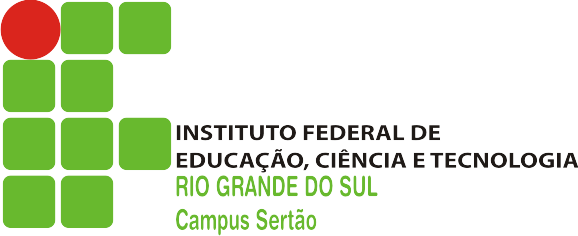 Rodovia RS 135, Km 25 | Distrito Eng. Luiz Englert |Caixa Postal 21 | Fone/fax: (54)3345-8008CEP 99170.000 | SERTÃO - RS | Home-page: www.sertao.ifrs.edu.brCriado pela Lei nº 11.892 de 29 de dezembro de 2008.ITEMCONTEÚDO AvaliaçãoTipo/FormaPercentual na Nota Semestral1ªProva escrita2ªOutros instrumentos (Trabalhos escritos, relatórios, seminários e etc...)